  MADONAS NOVADA PAŠVALDĪBA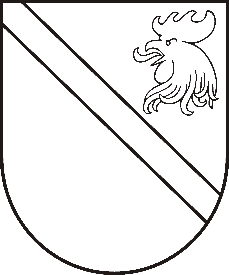 Reģ. Nr. Saieta laukums 1, Madona, Madonas novads, LV-4801 t. , e-pasts: pasts@madona.lv APSTIPRINĀTIar Madonas novada pašvaldības domes29.10..2020. lēmumu Nr.415(protokols Nr.22, 4.p.)Madonas novada pašvaldības nekustamā īpašuma ar nosaukumu “Namnieki”, Aronas pagasts, Madona, Madonas novadsIZSOLES NOTEIKUMI Izdoti saskaņā ar Publiskas personas mantas atsavināšanas likuma 10.panta pirmo daļu  Vispārīgie noteikumiMadonas novada pašvaldības nekustamā īpašuma ar nosaukumu “Namnieki”, Aronas pagasts, Madonas novads izsoles noteikumi (turpmāk tekstā – Noteikumi) nosaka kārtību, kādā notiek Madonas novada pašvaldībai piederošā nekustamā īpašuma atsavināšana – pārdošana.Izsole notiek, ievērojot Publiskas personas mantas atsavināšanas likumu un Madonas novada pašvaldības domes lēmumus. Noteikumu mērķis ir nodrošināt izsoles dalībniekiem atklātu un vienādu iespēju īpašuma tiesību iegūšanai uz Madonas novada pašvaldībai piederošo nekustamo īpašumu ar nosaukumu “Namnieki”, Aronas pagasts, Madona (turpmāk tekstā Objekts), kā arī nodrošināt pretendentu izvēles procesa caurspīdīgumu, nodrošinot „iespējami augstāku cenu” likuma „Par valsts un pašvaldību finanšu līdzekļu un mantas izšķērdēšanas novēršanu” izpratnē.Izsoles rīkotājs ir Madonas novada pašvaldības īpašuma atsavināšanas un izmantošanas komisija (turpmāk tekstā – Izsoles komisija). Izsoles komisija var pieaicināt ekspertus. Kontaktpersona par Objektu  - Reinis Silups – Pārvaldes vadītājs Aronas un Lazdonas pagastos, tālr. 28080508.Ar Izsoles noteikumiem var iepazīties interneta vietnēs www.madona.lv, Madonas novada pašvaldības administrācijas telpās (Saieta laukums 1, Madona) darba laikā ( pirmdien – no plkst.8.00 līdz 18.00, otrdien, trešdien, ceturtdien – no plkst.8.00-17.00, piektdien – no plkst.8.00-16.00), Aronas pagasta pārvaldes telpās Melioratoru ielā 3, Kusā, Aronas pagastā, Aronas pagasta pārvaldes darba laikā.Izsole notiks Madonas novada pašvaldības telpās Saieta laukumā Nr.1, Madonā 2020.gada  18.decembrī plkst.10.00. Informācija par Objekta izsoles datumu un laiku ievietojama portālā “Latvijas Vēstnesis”,  Madonas novada pašvaldības interneta vietnē www.madona.lv, publicējama vietējā laikrakstā un  par izsoli izliekams pie Madonas novada pašvaldības informācijas stendiem un pie Objekta.Izsoles veids – mutiska izsole ar augšupejošu soli.Izsolē piedāvātā objekta nosacītā sākotnējā cena – EUR 92000,00 euro (deviņdesmit divi tūkstoši  euro).Izsoles solis (minimālā summa, par kādu izsoles laikā tiek paaugstināta nosacītā sākotnējā cena)  ir  500  euro (pieci simti euro ). Nodrošinājums - drošības nauda  10% apmērā no Objekta nosacītās sākotnējas cenas, kas ir  9200.00 euro (deviņi tūkstoši divi simti euro 00 centi). Lai persona varētu iesniegt pieteikumu dalībai izsolē, personai iepriekš jāsamaksā izsoles nodrošinājums – drošības nauda. Drošības nauda jāieskaita Madonas novada pašvaldības norēķinu kontā  LV 37 UNLA 0030 9001 3011 6, SEB banka, norādot maksājuma mērķi “Drošības nauda objekta “Namnieki”,  Aronas pagasts izsolei”. Nodrošinājums uzskatāms par iesniegtu, ja drošības nauda ir ieskaitīta norādītajā norēķinu kontā līdz pieteikuma iesniegšanai pašvaldībā. Drošības nauda tiek atmaksāta 5 darba dienu laikā no izsoles norises dienas, ja izsoles dalībnieks izsoles rezultātā nenosola Objektu. Izsoles dalībniekam, kurš nosola Objektu, drošības nauda tiek ieskaitīta pirkuma cenā.  Objekta raksturojums un turpmākās izmantošanas noteikumiObjekts koroborēts Aronas pagasta zemesgrāmatu nodalījumā Nr.501.Objekts – nosaukums “Namnieki”, Aronas pagasts, Madonas novads (kadastra Nr. 7042 007 0080, sastāv no zemes vienības (kadastra apzīmējums 70420070080) – 8,1 ha platībā. Turpmākai darbībai Objektā jāatbilst Madonas novada pašvaldības teritorijas plānojumā un apbūves noteikumos noteiktajam izmantošanas mērķim – zeme, uz kuras galvenā saimnieciskā darbība ir mežsaimniecība.III. Izsoles priekšnoteikumiIzsoles dalībnieku pieteikumu pieņemšana tiek uzsākta pēc paziņojuma par izsoli publicēšanas portālā latvijasvestnesis.lv. Par izsoles dalībnieku var kļūt jebkura fiziska vai juridiska persona, kura saskaņā ar Latvijas Republikā spēkā esošajiem normatīvajiem aktiem var iegūt īpašuma tiesības uz Objektu un ir izpildījusi šajos noteikumos paredzētos priekšnoteikumus noteiktajā termiņā. Personām, kuri vēlas reģistrēties, jāiesniedz sekojoši dokumenti: Fiziskām personām, uzrādot personu apliecinošu dokumentu: maksājumu apliecinošu dokumentu par drošības naudas samaksu; pieteikumu dalībai izsolē (1.pielikums).Juridiskām personām, pārstāvim uzrādot personu apliecinošu dokumentu un iesniedzamo dokumentu apliecinātas kopijas:juridiskās personas pārstāvim dalībai izsolē – pilnvara vai izraksts par pārvaldes institūcijas (amatpersonas) kompetences apjomu; Maksājumu apliecinošu dokumentu par drošības naudas samaksu; Pieteikumu dalībai izsolē (1.pielikums).Ja publiskajās datu bāzēs nevar iegūt informāciju par attiecīgo juridisko personu, Izsoles komisija ir tiesīga papildus pieprasīt informāciju no juridiskās personas valsts reģistra iestādes izziņu par attiecīgo juridisko personu. Pretendentu atbilstību izsoles noteikumiem apliecina Izsoles komisija. Ja persona ir izpildījusi šo noteikumu 17.punkta attiecīgos apakšpunktus, persona tiek reģistrēta izsoles dalībnieku reģistrācijas sarakstā (2.pielikums) kurā ieraksta šādas ziņas:dalībnieka kārtas numurs;fiziskai personai – vārdu, uzvārdu, personas kodu,  dzīvesvietas adresi/ juridiskai personai – nosaukumu, reģistrācijas numuru, juridisko adresi.Izsoles dalībniekus reģistrē Madonas novada pašvaldībā, Saieta laukumā 1, Madonā, Madonas novads, Klientu apkalpošanas zālē līdz 2020.gada 17.decembrim plkst.16.00.  Reģistrācijas laiks - darba dienās (pirmdien – no plkst.8.00 līdz 18.00, otrdien, trešdien, ceturtdien – no plkst.8.00-17.00, piektdien – no plkst.8.00-16.00). Pieteikums var tikt nosūtīts pa pastu uz adresi Saieta laukums 1, Madona, Madonas novads vai nosūtīts, parakstot ar drošu elektronisko parakstu,  uz pasts@madona.lv.Persona netiek reģistrēta:ja vēl nav iestājies vai ir jau beidzies termiņš dalībnieku reģistrācijai;ja nav iesniegti 17.punkta attiecīgajos apakšpunktos minētie dokumenti.Izsoles komisija nav tiesīga līdz izsoles sākumam iepazīstināt fiziskās personas un juridiskās personas ar ziņām par izsoles dalībniekiem.IV. Izsoles noriseIzsoles gaita tiek protokolēta. Izsoles protokolā atspoguļo visas Izsoles komisijas priekšsēdētāja (vadītājs) un izsoles dalībnieku darbības izsoles gaitā. Protokolu paraksta visi komisijas locekļi.Izsole notiek, ja uz to ir pieteicies, noteiktajā kārtībā reģistrējies un ierodas vismaz viens Dalībnieks. Dalībnieki pirms izsoles sākšanas tiek iepazīstināti ar izsoles noteikumiem, ko apliecina ar saviem parakstiem uz izsoles noteikumiem.Izsoles vadītājs paziņo par izsoles uzsākšanu.Izsolē starp izsoles dalībniekiem aizliegta vienošanās, skaļa uzvedība un traucējumi, kas varētu iespaidot izsoles rezultātus un gaitu.Izsoles gaita:Izsoles dalībniekam izsniedz kartīti ar numuru, kas atbilst dalībnieku reģistrācijas kārtas numuram dalībnieku reģistrā.Izsoli vada Izsoles komisijas priekšsēdētājs.Izsoles komisijas vadītājs, atklājot izsoli, iepazīstina ar komisijas sastāvu un pārliecinās par izsoles dalībnieku ierašanos saskaņā ar dalībnieku reģistrācijas sarakstu. Izsoles komisijas vadītājs īsi raksturo Objektu, paziņo izsoles sākotnējo maksu, kā arī izsoles soli – par kādu sākotnējā maksa tiek paaugstināta ar katru nākamo solījumu.  Ja uz izsoli ir ieradies tikai viens izsoles dalībnieks, izsoli atzīst par notikušu un  tiesības iegūt Objektu īpašumā iegūst vienīgais izsoles dalībnieks, ja izsoles dalībnieks veic vienu izsoles soli.Izsoles komisija izsoles gaitā izsoles protokolā atzīmē katra izsoles dalībnieka piedāvāto maksu, turpinot maksas atzīmēšanu, kamēr to paaugstina. Atsakoties no tālākas solīšanas, katrs dalībnieks ar parakstu izsoles protokolā apstiprina savu pēdējo solīto maksu.Izsoles dalībnieki solīšanas procesā paceļ savu reģistrācijas kartīti ar numuru. Izsoles vadītājs atkārto pirmā solītāja reģistrācijas numuru un nosauc piedāvāto maksu. Piedāvātās izsoles maksas pieaugums nedrīkst būt mazāks par izsoles soli, arī gadījumā, ja izsolē piedalās viens izsoles dalībnieks.Ja neviens no dalībniekiem vairs augstāku maksu nepiedāvā, izsoles vadītājs trīs reizes atkārto pēdējo augstāko maksu un fiksē to ar vārdu “Pārdots”. Tas nozīmē, ka Objekts ir pārdots personai, kas solījusi pēdējo augstāko maksu. Izsoles dalībnieka, kuram pārdots Objekts, reģistrācijas dati un solītā cena tiek ierakstīti izsoles protokolā.Izsoles dalībnieks, kurš pēdējais piedāvājis augstāko maksu, pēc nosolīšanas ar parakstu protokolā apliecina tajā norādītās  maksas atbilstību nosolītajai.Izsoles dalībnieks, kurš ir nosolījis Izsoles objektu, bet atsakās parakstīties protokolā, atsakās arī no nosolītā Objekta. Izsoles organizētājs pieņem lēmumu no izsoles dalībnieku saraksta svītrot izsoles dalībnieku, kurš atteicies no nosolītā Objekta, un viņam netiek atmaksāta nodrošinājuma nauda. Tiesības pirkt Objektu iegūst nākamais solītājs, kurš nosolījis lielāko maksu.Ja neviens izsoles dalībnieks nepārsola izsoles sākumcenu, Izsoles komisija atzīst izsoli par nenotikušu. Izsoles rezultātu apstiprināšana un līguma slēgšana Izsoles protokolu sastāda vienā eksemplārā. Izsoles protokola apstiprināta kopija tiek izsniegta personai, kura nosolījusi augstāko cenu. Izsoles komisija septiņu dienu laikā no izsoles norises dienas paraksta un apstiprina izsoles protokolu.Personai, kura nosolījusi augstāko cenu, divu nedēļu laikā jāsamaksā nosolītā augstākā cena, atņemot no tās iemaksāto drošības naudu, veicot pārskaitījumu Madonas novada pašvaldības norēķinu kontā  LV 37 UNLA 0030 9001 3011 6, SEB banka, norādot maksājuma mērķi “Pirkuma maksa par nekustamo īpašumu “Namnieki”, Aronas pagasts”.Nokavējot 31.punktā noteikto samaksas termiņu, nosolītājs zaudē tiesības uz Objektu un zaudē iesniegto nodrošinājumu. Ja nosolītājs noteiktajā laikā nav samaksājis nosolīto cenu, Izsoles komisija par to informē izsoles dalībnieku, kurš nosolījis nākamo augstāko cenu. Izsoles dalībniekam, kurš nosolījis nākamo augstāko cenu, ir tiesības divu nedēļu laikā no paziņojuma saņemšanas dienas paziņot Izsoles komisijai par nekustamā īpašuma pirkšanu par paša nosolīto augstāko cenu. Pēc paziņojuma iesniegšanas par Objekta pirkšanu, izsoles dalībniekam par nosolīto Objektu samaksa jāveic pilnā apmērā vienas nedēļas laikā.Izsoles komisija izsoles rezultātus apstiprina ne vēlāk kā 30 dienu laikā pēc par Objekta pirkuma paredzēto maksājumu veikšanas.Pēc izsoles rezultātu apstiprināšanas Izsoles komisija informē nosolītāju par Objekta pirkuma līguma slēgšanu. Nosolītājs septiņu dienu laikā pēc izsoles rezultātu apstiprināšanas paraksta pirkuma līgumu.Izsoles dalībniekiem ir tiesības iesniegt sūdzību Madonas novada domei par izsoles komisijas veiktajām darbībām 5 (piecu) dienu laikā no izsoles norises dienas. Pielikumā: Pieteikums Objekta izsolei uz 1 lp.;Dalībnieku reģistrācijas saraksts uz 1 lp.Pirkuma līguma projekts uz 3 lp.Pielikums Nr.1Madonas novada pašvaldības nekustamā īpašuma “Namnieki”, Aronas pagasts, Madonas novads 	ar Madonas novada pašvaldības domes29.10.2020.. lēmumu Nr.415 (protokols Nr.22, 4.p.) apstiprinātiem izsoles noteikumiemMadonas novada pašvaldībai_____________________________________________(fiziskai personai -vārds, uzvārds; juridiskai personai – nosaukums)________________________________________________(personas kods; reģistrācijas Nr.)________________________________________________(adrese, tālrunis)Madonas novada pašvaldības nekustamā īpašuma “Namnieki”, Aronas pagasts, Madonas novads izsoleiVēlos pieteikties uz nekustamā īpašuma “Namnieki”, Aronas pagasts, Madonas novads atklātu mutisku izsoli ar augšupejošu soli. Pievienotie dokumenti: drošības naudas samaksu apliecinošs dokuments;_________________________________________________________________________________________________________________________________________________________________________________________________________________________________________________________________________Norēķinu konts kredītiestādē drošības naudas atmaksai________________________________________________________________________________________piekrītu manu personas datu apstrādei;•	šajā iesniegumā norādītā informācija ir patiesa;•	apzinos, ka par nepatiesu ziņu sniegšanu mani var saukt pie normatīvajos aktos noteiktās atbildības.20       . gada ____. ____________				________________________								       (paraksts, paraksta atšifrējums)„Ar informāciju par Madonas novada pašvaldības personas datu apstrādes pamatnolūkiem saskaņā ar Eiropas Parlamenta un Padomes regulai Nr. 2016/679 par fizisku personu aizsardzību attiecībā uz personas datu apstrādi un šādu datu brīvu apriti un ar ko atceļ Direktīvu 95/46/EK (Vispārīgā datu aizsardzības regula) 13.panta nosacījumiem ir iespējams iepazīties Madonas novada pašvaldības privātuma politikā: http://www.madona.lv/datu-privatuma-politika/”Pielikums Nr.2Madonas novada pašvaldības nekustamā īpašuma “Namnieki”, Aronas pagasts, Madonas novads 	ar Madonas novada pašvaldības domes29.10.2020.. lēmumu Nr.415 (protokols Nr.22, 4.p.) apstiprinātiem izsoles noteikumiemIzsoles dalībnieku reģistrācijas sarakstsPielikums Nr.3Madonas novada pašvaldības nekustamā īpašuma “Namnieki”, Aronas pagasts, Madonas novads 	ar Madonas novada pašvaldības domes29.10.2020.. lēmumu Nr.415 (protokols Nr.22, 4.p.) apstiprinātiem izsoles noteikumiemNekustamā īpašuma atsavināšanas LĪGUMSMadonā__.__.___.                                                                                                      Nr.__________Par nekustamā īpašuma “Namnieki”, Aronas pagasts, Madonas novadā pirkumuMadonas novada pašvaldība, reģistrācijas Nr.90000054572, kuras vārdā saskaņā ar likuma Par pašvaldībām 62.panta 4.punktu, Madonas novada pašvaldības saistošo noteikumu Nr.1 “Madonas novada pašvaldības nolikums” 13.6. un 80.5.punktu un 16.06.2017. Madonas novada pašvaldības lēmumu Nr.275 (protokols Nr.13; 2.p.) rīkojas domes priekšsēdētājs Agris Lungevičs, turpmāk – “Pārdevējs”, no vienas puses un__________, personas kods/reģistrācijas Nr. __________, turpmāk – “Pircējs”, no otras puses, turpmāk abi kopā – “Puses”, un katrs atsevišķi arī – “Puse”, izsakot savu gribu brīvi – bez viltus, maldiem un spaidiem – noslēdz šādu pirkuma līgumu, turpmāk – “Līgums”:Līguma priekšmetsSaskaņā ar ______ Madonas novada pašvaldības domes lēmumu Nr._____ (protokols Nr._____p.) un ____.____.____. Madonas novada pašvaldības domes  lēmumu Nr.____ (protokols Nr.____, ____.p.) “__________” Pārdevējs pārdod un nodod īpašumā, un Pircējs pērk un pieņem īpašumā līdz ar visiem piederumiem, tiesībām, apgrūtinājumiem un saistībām Pārdevējam piederošo Aronas pagasta zemesgrāmatas nodalījumā Nr.501 ar kadastra Nr.7042 007 0080 ierakstīto nekustamo īpašumu, nosaukums “Namnieki”, Aronas pagasts, Madonas novads, kurš sastāv no zemes gabala ar kopējo platību 8,1ha (kadastra apzīmējums 70420070080), turpmāk – “Nekustamais īpašums”.Pirkuma maksa un tās samaksas kārtībaNekustamā īpašuma pirkuma maksa ir noteikta euro, un tā ir EUR __________ (__________), turpmāk – “Pirkuma maksa”.Pirkuma maksa ir visaptverošu samaksa Pārdevējam par Nekustamo īpašumu un jebkādām citām ar to saistītām tiesībām un pienākumiem. Pirkuma maksa netiek paaugstināta un ietver visus piemērojamos Latvijas Republikas nodokļus un nodevas, kas uz to attiecināmas.Pircējs ir samaksājis Pārdevējam Pirkuma maksu 100% (simts procentu) apmērā t.i. ir __________ (__________) pirms Līguma parakstīšanas dienas, ko apliecina Pārdevēja paraksts Līguma 6.sadaļā.Nekustamā īpašuma nodošana un īpašuma tiesību pārejaNekustamais īpašums un ar to saistītā pie Pārdevēja esošā dokumentācija, tostarp īpašuma tiesības uz Nekustamo īpašumu apliecinoši dokumenti, tiek nodota Pircēja lietošanā un valdījumā Līguma abpusējas parakstīšanas dienā, un Pircēja paraksts Līguma 6.sadaļā apliecina, ka Nekustamais īpašums un ar to saistītā pie Pārdevēja esošā dokumentācija Pircējam ir nodota, un viņš to ir pieņēmis.Puses piekrīt īpašuma tiesību uz Nekustamo īpašumu nostiprināšanai Zemesgrāmatā uz Pircēja vārda, par ko gādāt, visus vajadzīgos rakstus un dokumentus šai lietā attiecīgām iestādēm iesniegt un saņemt Pārdevējs pilnvaro Pircēju.Izdevumus, kas saistīti ar Līguma noslēgšanu, Pircēja īpašuma tiesību uz Nekustamo īpašumu nostiprināšanu Zemesgrāmatā no Līgumi spēkā stāšanās dienas sedz Pircējs.Saskaņā ar Latvijas Republikas Civillikuma 993.pantu īpašuma tiesības uz Nekustamo īpašumu pāriet Pircējam ar to reģistrācijas dienu zemesgrāmatā. Saskaņā ar Civillikuma 994.pantu par Nekustama īpašuma īpašnieku atzīstams tikai tas, kas par tādu ierakstīts Zemesgrāmatās.Īpašuma tiesības Pircējam ir jānostiprina Vidzemes rajona tiesas Zemesgrāmatu nodaļā.Saskaņā ar Civillikuma 1478. pantu, ja darījums nav korroborēts, tad tas tādēļ nezaudē savu spēku. Ieguvējs līdz korroborācijai nevar izlietot īpašuma tiesību vai kādu citu lietu tiesību, bet var tikai celt personīgu prasību pret atsavinātāju.No dienas, kad īpašuma tiesības uz Nekustamo īpašumu pāriet Pircējam, uz Pircēju gulstas visi ar Nekustamo īpašumus saistītie izdevumi un ienākumi, tostarp izdevumi par nekustamā īpašuma nodokli.pušu apliecinājumiPircējam ir zināms Nekustamā īpašuma faktiskais un juridiskais stāvoklis Līguma parakstīšanas dienā, un viņam nav un nebūs šajā sakarā nekādu pretenziju pret Pārdevēju, ko apliecina Pircēja paraksts Līguma 6.sadaļā.Pārdevējs garantē, ka Līguma parakstīšanas dienā Nekustamais īpašums ne kopumā, ne pa daļām nav nevienam citam atsavināts, nav ieķīlāts, par to nav strīdu, tam nav uzlikts aizliegums, tas nav nekādā citā veidā apgrūtināts, izņemot tos apgrūtinājumus, kuri jau ierakstīti zemesgrāmatā uz Nekustamo īpašumu Līguma slēgšanas dienā un tos, kas norādīti Nekustamā īpašuma izsoles noteikumos. Pārdevējs garantē, ka līdz Pircēja īpašuma tiesību uz Nekustamo īpašumu nostiprināšanai zemesgrāmatā Pārdevējs neveiks nekādas darbības, kas pasliktina Nekustamā īpašuma faktisko un tiesisko stāvokli.Pārdevējs apliecina, ka ir vienīgais Nekustamā īpašuma īpašnieks, kam ir tiesības to atsavināt Pircējam, kā noteikts Līgumā, un ka Pārdevējam Līguma spēkā stāšanās dienā ir visas tiesības un pilnvaras noslēgt Līgumu.Citi noteikumiLīgums stājas spēkā dienā, kad to ir parakstījušas abas Puses, un ir spēkā līdz pilnīgai Pušu no Līguma izrietošo saistību izpildei.Jautājumu risināšanā, attiecībā uz kuru Līgumā nav ietverti noteikumi, Puses piemēro attiecīgo Latvijas Republikas normatīvo aktu noteikumus.Sadaļu nosaukumi Līgumā izmantoti tikai ērtības labad, un šī iemesla dēļ neietekmē tā satura skaidrojumu. Puses apstiprina, ka ir sapratušas Līguma saturu un nozīmi, tā juridiskās sekas, kā arī ka Līgums atbilst viņu gribai.Visi strīdi un nesaskaņas, kas Pusēm rodas Līguma izpildes gaitā, risināmi savstarpēju pārrunu ceļā, bet, nepanākot vienošanos 30 (trīsdesmit) dienu laikā, strīdus izskata Latvijas Republikas tiesa, piemērojot Latvijas Republikas normatīvos aktus.Ja kāds no Līguma noteikumiem zaudē spēku, tas neietekmē pārējo Līguma noteikumu spēkā esamību.Papildu Līgumam Puses apņemas parakstīt arī citus nepieciešamos dokumentus un veikt visas darbības, kas ir pamatotas un nepieciešamas, lai veicinātu Līguma pienācīgu izpildi, tā mērķa sasniegšanu un Pušu tiesību realizēšanu.Līgums ir saistošs Pusēm, kā arī to tiesību un saistību pārņēmējiem. Ja Līguma parakstītājs tā noslēgšanas dienā nav bijis pilnvarots pārstāvēt Pusi, par kuras pārstāvi viņš uzdodas, tad viņš uzņemas pats kā fiziska persona visas saistības no parakstītā Līguma un atbild par to izpildi ar visu savu mantu.Visa Pušu korespondence, kas saistīta ar Līguma izpildi, ir iesniedzamas rakstiski otrai Pusei Līguma preambulā norādītajā adresē un ir uzskatāma par saņemtu:5.(piektajā) darba dienā pēc nosūtīšanas dienas, ja izsūtīta ierakstītā pasta sūtījumā; dienā, kad tā nogādāta pēc saņēmēja adreses, ja tā nodotas personīgi rokās pret parakstu.Līgums sastādīts uz 3 (trīs) lappusēm latviešu valodā 3 (trīs) eksemplāros, pa vienam katrai no Pusēm, trešais –  iesniegšanai zemesgrāmatā.Pušu paraksti un rekvizītiNr. p.k.(Kārtas Nr.)Izsoles dalībnieks(vārds, uzvārds/nosaukums)Izsoles dalībnieka pārstāvisPersonas. Kods/ reģ. Nr.Adrese, tālrunisPēdējā solītā cenaApliecinājums par pēdējo solīto cenu (paraksts)1.2.3.PārdevējsMadonas novada pašvaldībaReģistrācijas Nr.90000054572Adrese Saieta laukums 1,Madona, Madonas novads LV-4801Priekšsēdētājs____________________ A.LungevičsPircējs__________ Personas kods/reģistrācijas Nr. __________Deklarētā dzīves/ juridiskās adrese __________________________ __.________